Here is the March 2020 Newsletter, from District Governor District 9930.This month he covers what you can do, as a Rotarian, to get through whilst also serving your community. So do have a good look at it.Please click here.Keep safe and wellKind regards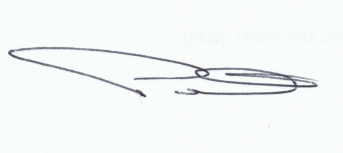 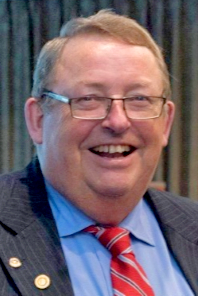 Peter MaxwellDistrict Governor 2019/20Rotary District 9930